w w w . i ei w or l d .c om Features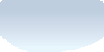 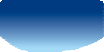 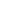 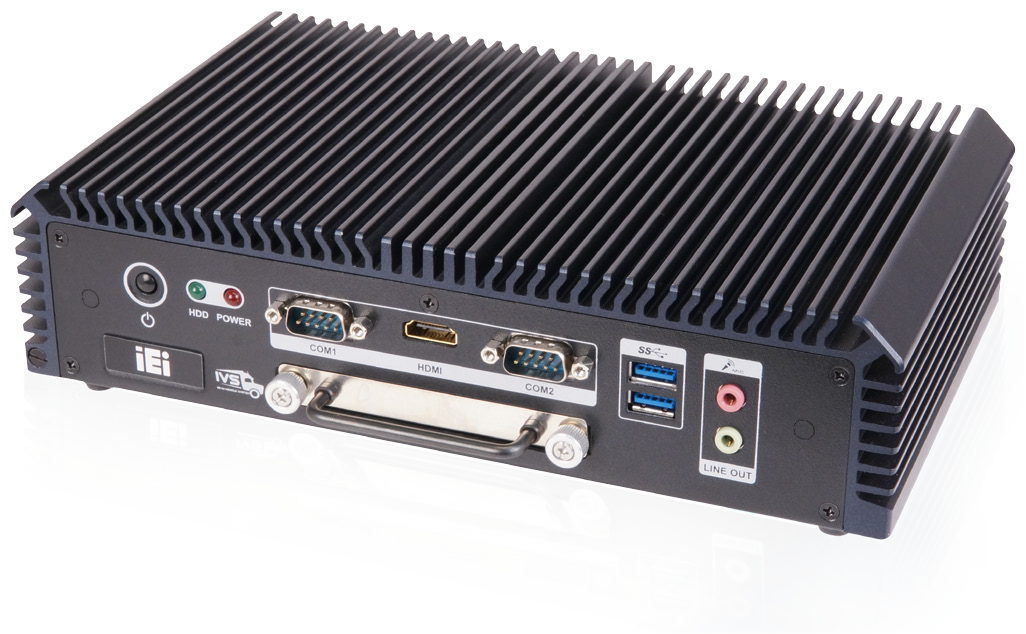 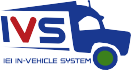 Intel® i5-5350U dual-core 1.8 GHz CPU or Intel® Celeron® 3755U dual-core 1.7 GHz CPUFour Intel® GbE LAN ports9 V~36 V DC inputTwo RS-232/422/485E-Mark certification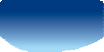 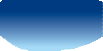 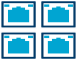 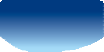 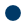 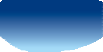 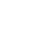 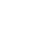 Specificationsw w w . i ei w or l d .c om Fully Integrated I/O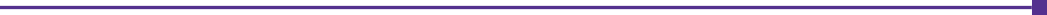 Front view	Rear viewLED Indicators:HDD, Power   COM 1	HDMI	COM 2  2 x USB 3.0	ACC Mode	ResetATX/ATMode	2 x USB 2.0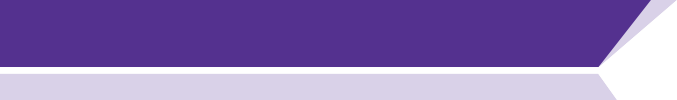 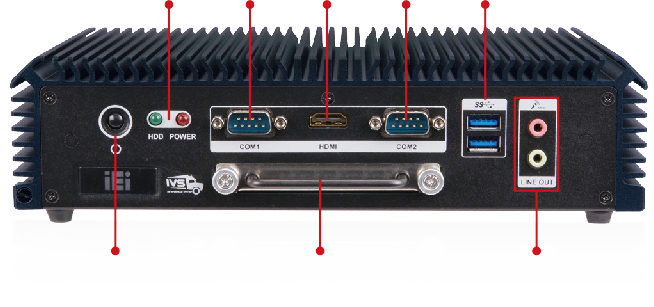 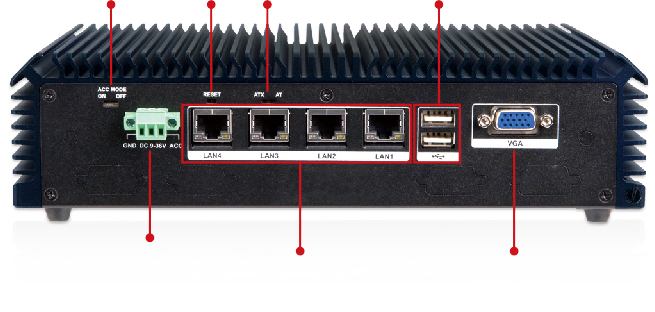 Dimensions (Unit: mm)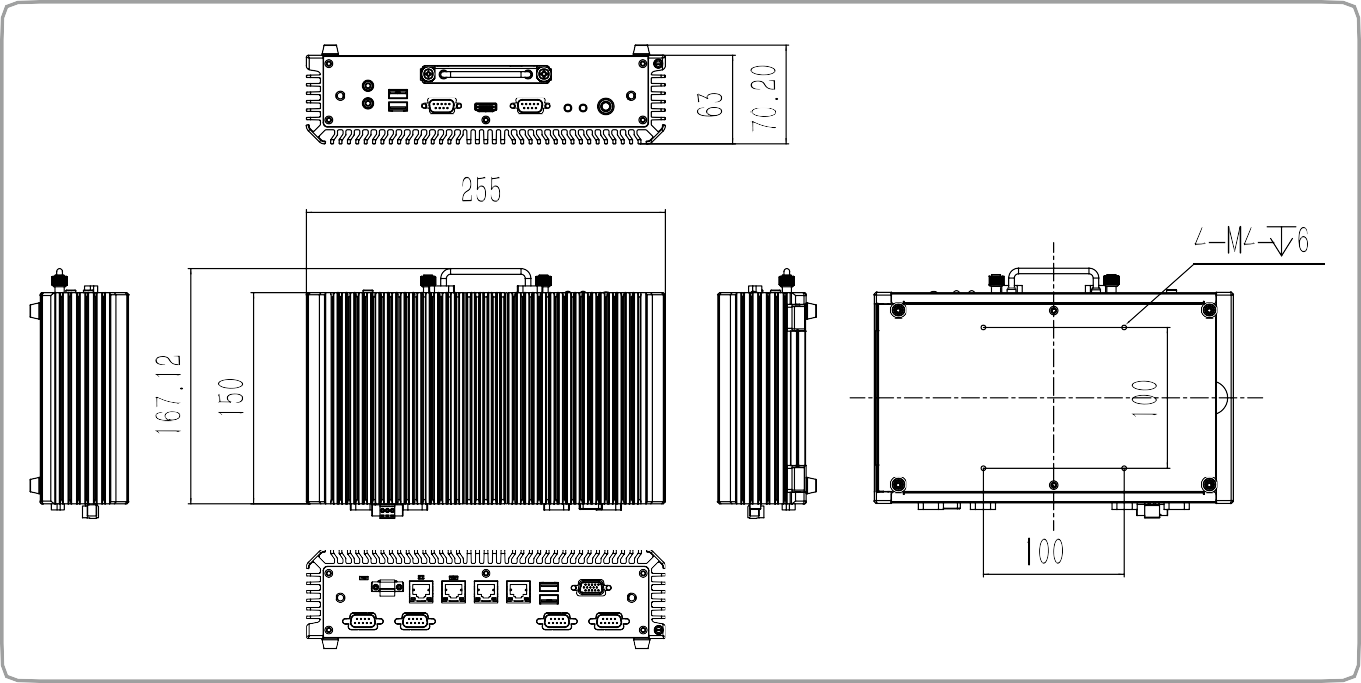 Ordering InformationOptionsPacking ListModel NameModel NameIVS-200-ULT2ChassisColorBlue CChassisDimensions (WxHxD) (mm)255 x 63 x 150ChassisSystem FanFanlessChassisChassis ConstructionExtruded aluminum alloyMotherboardCPUIntel® Core™ i5-5350U Processor (dual-core, 1.8 GHz, 15W TDP) or Intel® Celeron® 3765U Processor (dual-core, 1.9 GHz, 15W TDP)MotherboardChipsetSoCMotherboardSystem Memory2 x 204-pin DDR3L SO-DIMM slot4 GB Pre-installed (system max. 16 GB)StorageHard Drive1 x 2.5" SATA 6Gb/s HDD/SSD removable drive bayStoragemSATA1 x mSATA (SATA 6Gb/s)CommunicationWLANPCIe Mini Wi-Fi 802.11b/g/n (optional)CommunicationBluetoothBluetooth 2.1 (combined with WWAN optional module)CommunicationWWANPCIe Mini WCDMA/HSDPA/HSUPA (optional)I/O InterfacesUSB 3.02I/O InterfacesUSB 2.02I/O InterfacesEthernet4 x RJ-45 connectorLAN1: PCIe GbE by Intel® I218 LAN2: PCIe GbE by Intel® I211 LAN3: PCIe GbE by Intel® I211 LAN4: PCIe GbE by Intel® I211I/O InterfacesCOM Port2 x DB-9 RS-232/422/4854 x DB-9 RS-232 (optional)I/O InterfacesDisplay1 x VGA, 1 x HDMII/O InterfacesResolutionVGA: up to 2560 x 1600 @ 60 HzHDMI: up to 3840 x 2160 @ 60 HzI/O InterfacesDIO8 bit digital I/O (4-bit input, 4-bit output) (optional)I/O InterfacesSIM1 x on board SIM card slotI/O InterfacesAntenna1 x 3G, 1 x BT, 1 x Wi-FiI/O InterfacesAudio1 x Line out, 1 x Mic inExpansionsPCIe Mini1 x Full-size PCIe Mini (reserved for WWAN or mSATA)1 x Half-size PCIe Mini (reserved for WLAN)PowerPower InputDC jack : 9 V~36 V DCPowerConsumption12 V @ 2.1 A (Intel® i5-5350U with 4 GB DDR3 memory)ReliabilityMountingVESA 100ReliabilityOperating Temperature-20°C ~ 60°C with air flow (SSD)ReliabilityStorage Temperature-30°C ~ 70°CReliabilityHumidity10% ~ 95%, non-condensingReliabilityOperating ShockHalf-sine wave shock 5G, 11ms, 3 shocks per axisReliabilityOperating VibrationMIL-STD-810F 514.5C-2 (with SSD)ReliabilityWeight (Net/Gross)2.2 kg/3 kgReliabilitySafety/EMCCE/FCC/E-MarkOSSupported OSMicrosoft® Windows® Embedded 8, Microsoft® Windows® Embedded Standard 7 EPart No.DescriptionIVS-200-ULT2-i5/4G-R10Fanless system with Intel® Core™ i5-5350U CPU, up to 2.9GHz, TDP 15W, four GbE LAN ports, one HDMI, one VGA, two RS-232/422/485, one 2.5" removable SATA HDD bay, 4 GB memory pre-installed, 9 V~36 V DC, R10, RoHSIVS-200-ULT2-C/4G-R10Fanless system with Intel® Celeron® 3765U 1.7GHz CPU, TDP 15W, four GbE LAN ports, one HDMI, one VGA, two RS-232/422/485, one 2.5" removable SATA HDD bay, 4 GB memory pre-installed, 9 V~36 V DC, R10, RoHSItemPart No.DescriptionWireless kitIVS-WIFI-KIT01-R101T1R wifi module kit for embedded system, IEEE 802.11b/g/n, 1 x wifi module, 1 x Antenna, RoHSWWAN kitIVS-3G-KIT01-R10F260 3G module, BT V2.1, 1 x Antenna, RoHsOSIVS-200-ULT2-WES7E64-R10OS Image with Windows® Embedded Standard 7 E 64-bit for IVS-200-ULT2, DVD-ROM, RoHSSerial cable32205-005400-100-RSRS-232 cable, 150 mm, 2x5 pinDIO cable32231-000100-200-RSDIO cable, 150 mm, 2x5 pinItemQtyDescriptionUtility CD1User manual and driver CD